ПАСПОРТМенської гімназіїМенської міської ради Менського районуЧернігівської областіЮридична адреса: 15600, вул. Шевченка, 56, м.Мена. Електронна адреса: gymn_mena@hotmail.com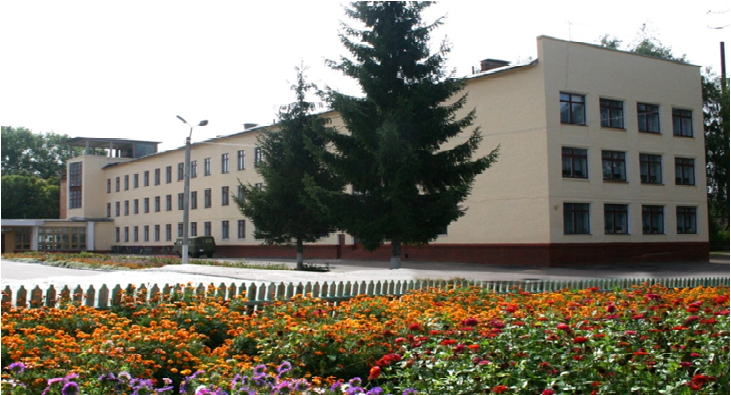 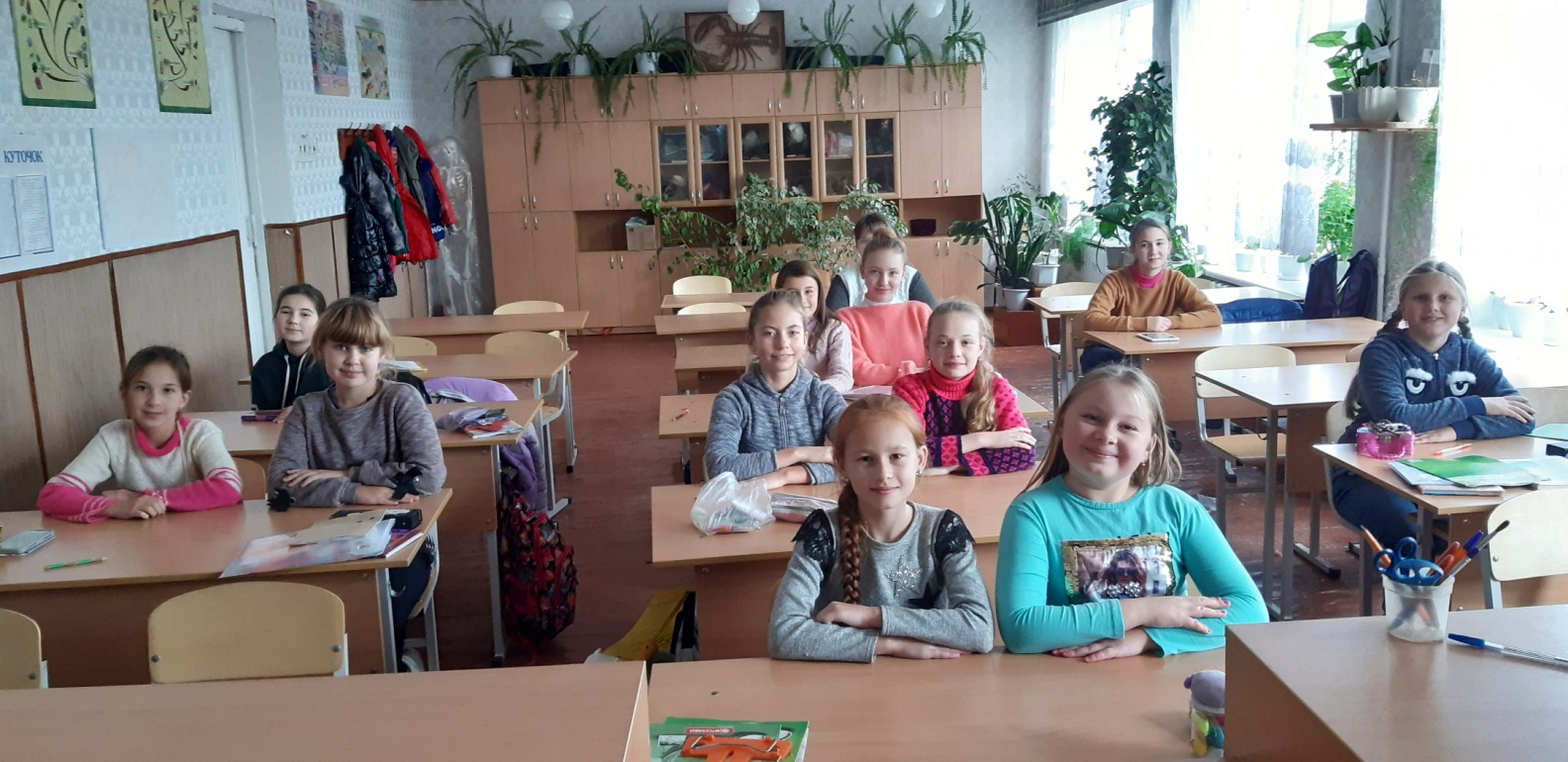 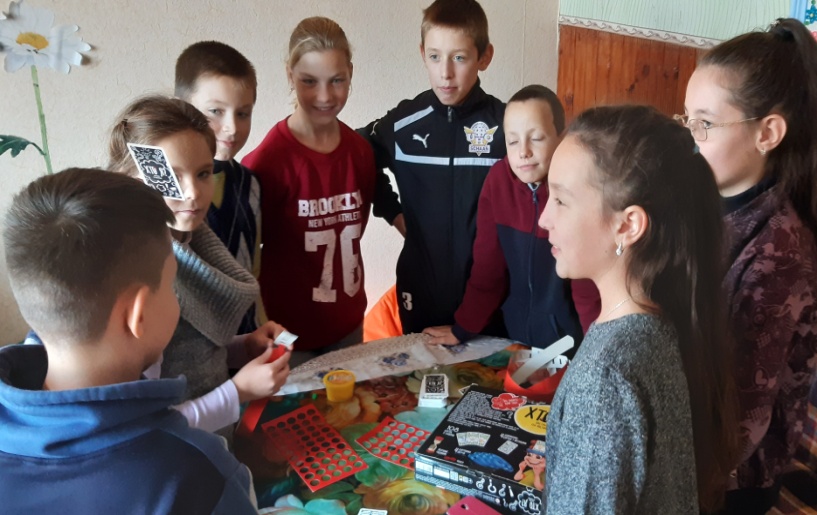 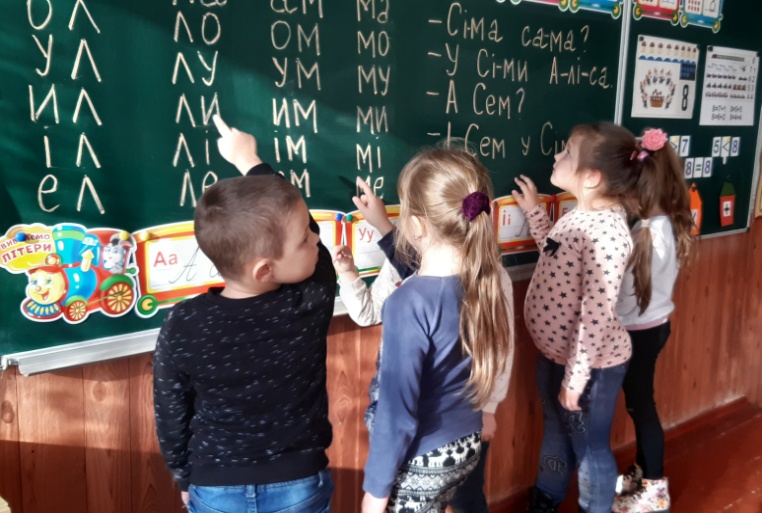 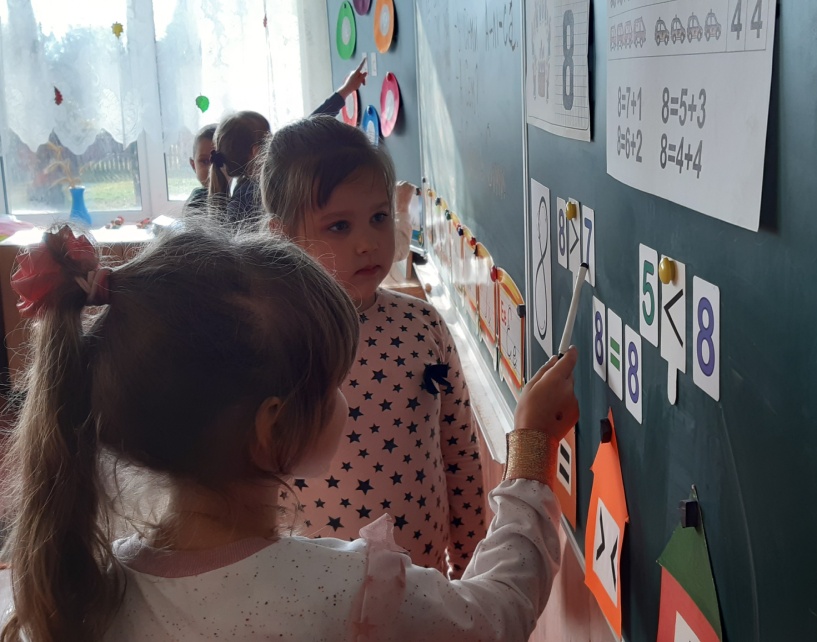 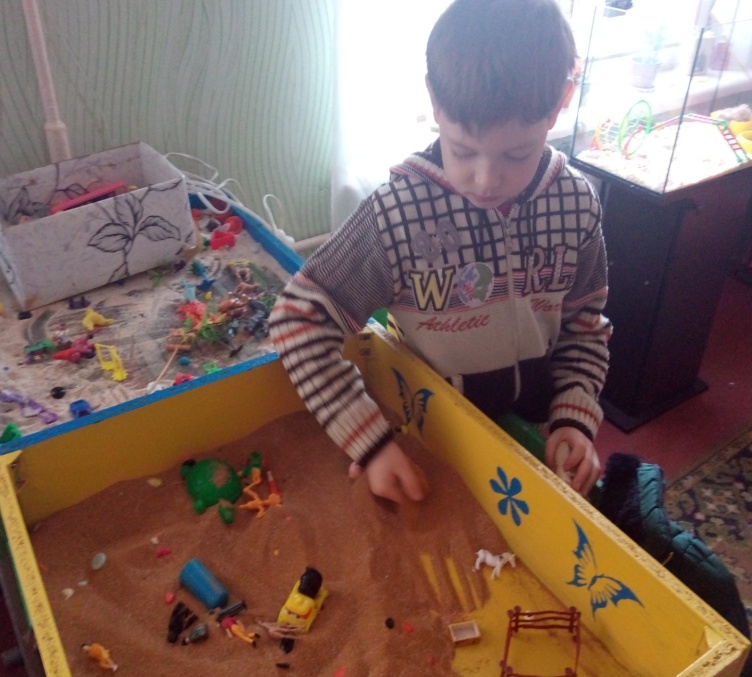 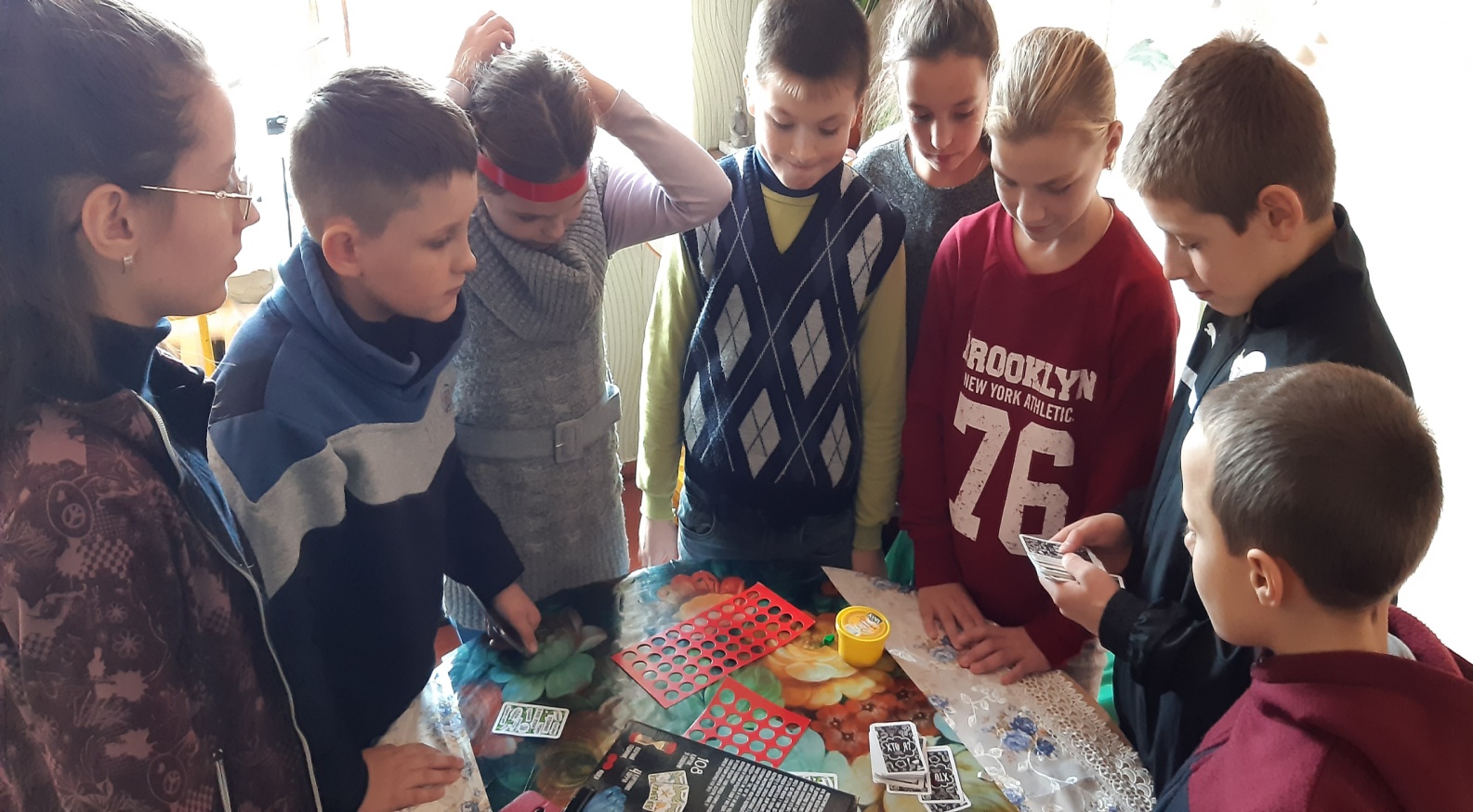 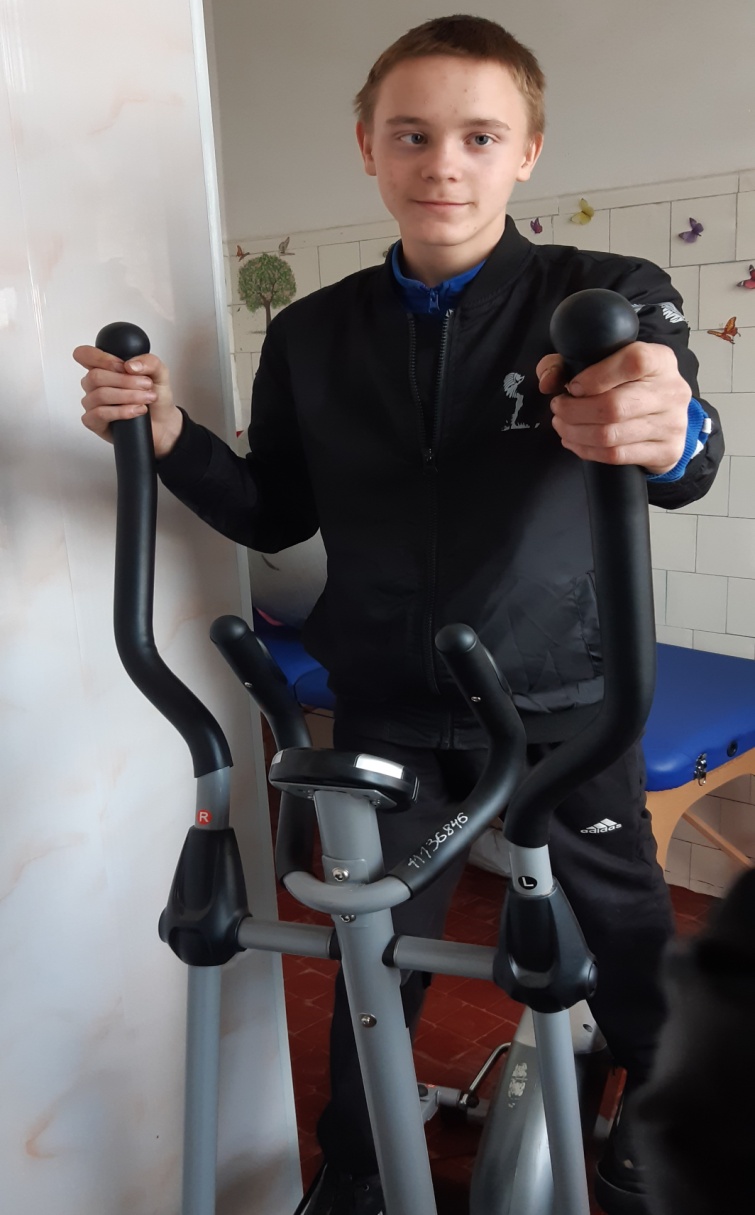 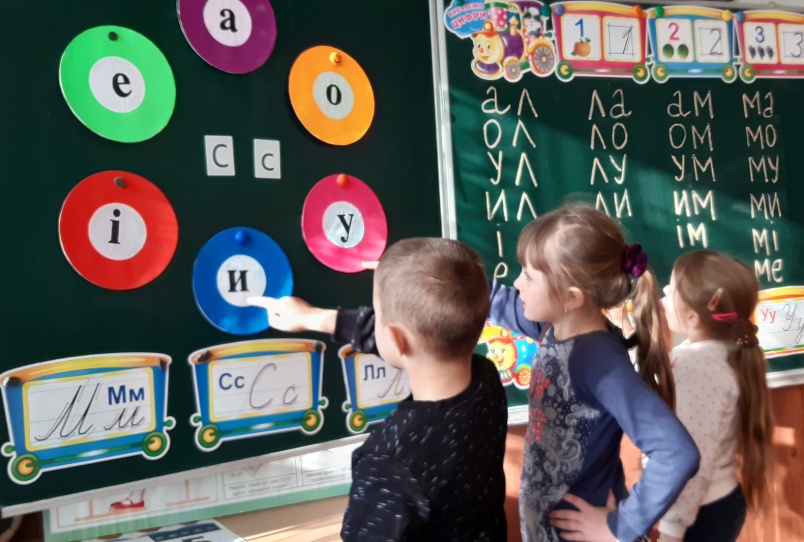 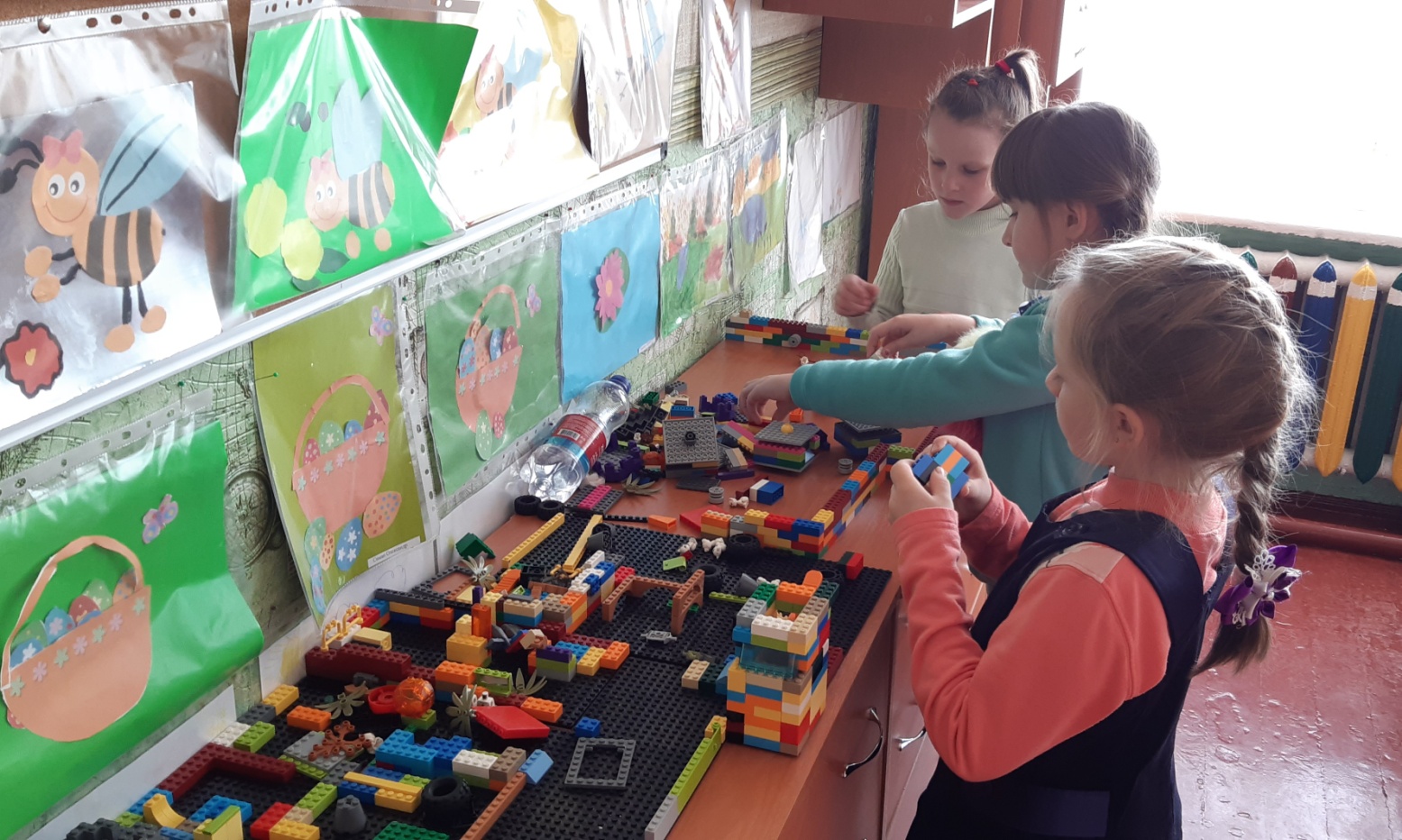 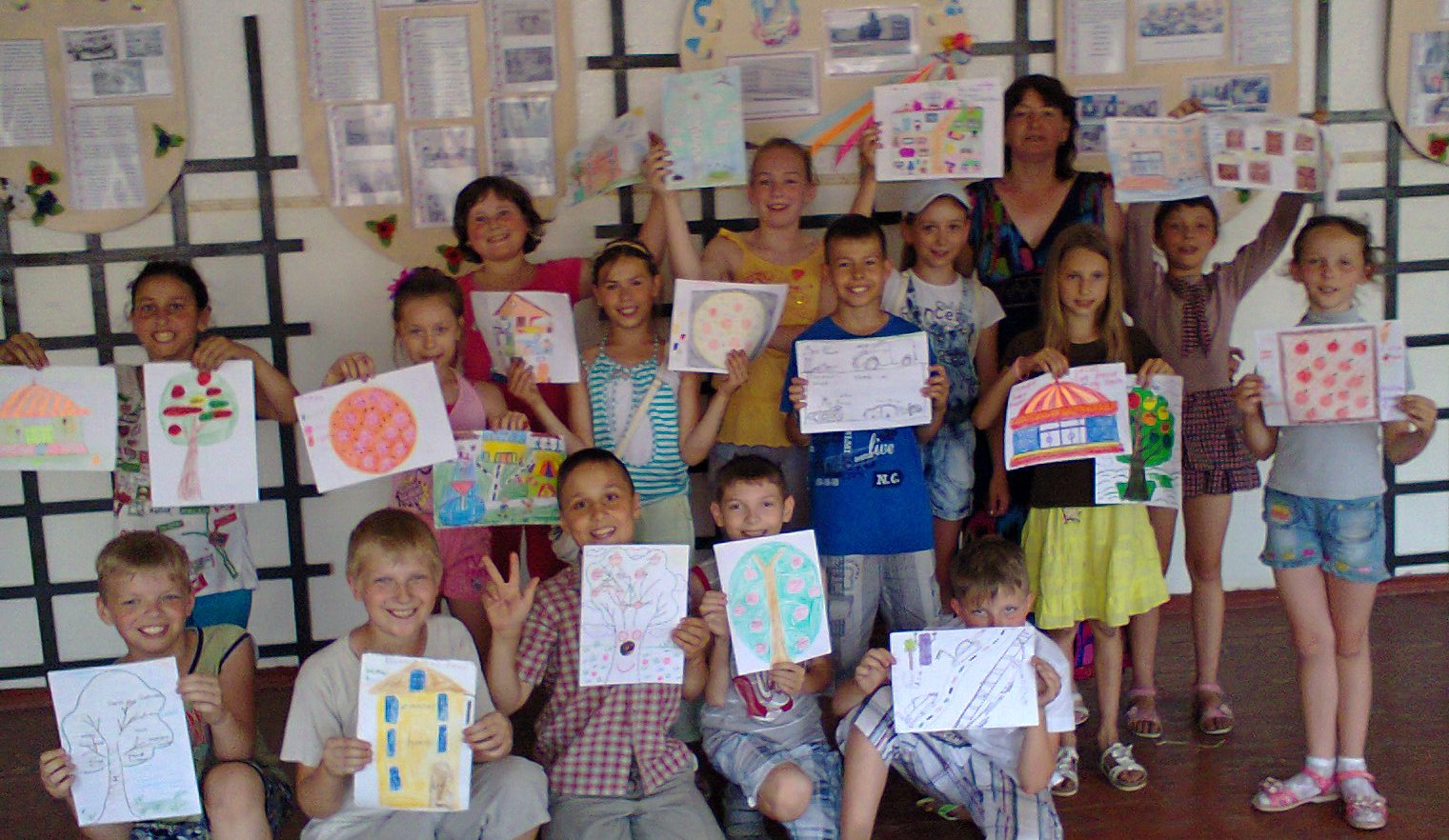 * За бажанням може бути надана додаткова інформація про навчальний заклад.1. Загальні відомості про адміністрацію закладу освіти1. Загальні відомості про адміністрацію закладу освітиДиректор Кадушко Михайло Дмитрович.06.02.1960.Повна назва закладу вищої освіти та рік закінчення Чернігівський державний педагогічний інститут ім. Т.Г. Шевченка, 1981 р.Працює на посаді з 2010 року.Має  вищу  кваліфікаційну категорію.Заступник директора з навчально-виховної роботиКовальова Ірина Олексіївна.13.03.1955.Повна назва закладу вищої освіти та рік закінчення Чернігівський державний педагогічний інститут ім. Т.Г. Шевченка, 1977 р.Працює на посаді з  1992  року.Має  вищу кваліфікаційну категорію.Заступник директора з навчально-виховної роботиКушнеренко Юлія Вікторівна     01.07.1979Повна назва закладу вищої освіти та рік закінчення Ніжинський державний педагогічний університет ім. М. В. Гоголя, 2002 р.Працює на посаді з 2018 року.Має  вищу  кваліфікаційну категорію.2. Характеристика закладу освіти2. Характеристика закладу освітиУчнівський контингентУ закладі навчаються 570 учнів, функціонують 24 класи. (1 кл. – 32 уч., 2 кл – 54 уч., 3 кл. – 63 уч., 4 кл. – 59 уч., 5 кл. – 71 уч., 6 кл. – 51 уч., 7 кл. – 41 уч., 8 кл. – 53 уч., 9 кл. – 57 уч., 10 кл. – 42 уч., 11 кл. – 47 уч.).На 2020-2021 н. р. запланована кількість 1-х класів - 2, у яких будуть навчатись учнів - 35.Профілізація та організація інклюзивного навчанняУ 8 і 9 класах здійснюється поглиблене вивчення української мови і математики.У 6, 7 та 8 класах запроваджене навчання з вивченням 2-х іноземних мов: англійської та німецької. У 10 та 11 класах проводиться освітня діяльність з української філології та математичного профілів.Крім того, у 10 та 11 класах гімназія здійснює професійне навчання з підготовки водіїв транспортних засобів категорії А, В, і С1 на підставі державної ліцензії.З 2013 року запроваджене інклюзивне навчання. У 2019-2020 н. р. працює 5 інклюзивних класів, де навчаються 5 учнів з ООП. Введено посади асистентів вчителів у 5-и класах.Кадровий склад закладу освітиОсвітній процес забезпечують 69 педагогічних працівників. Вищу кваліфікаційну категорію мають 40 учителів,  звання «старший учитель» – 10, «учитель-методист» – 2, «Відмінник освіти України» – 12.Кадровий склад закладу освітиКількість обслуговуючого персоналу становить 25 осіб.Матеріально-технічне забезпечення закладу освітиРік побудови приміщень закладу 1965.Заклад розташовано у типовому приміщенні.Проектна потужність закладу 964 учні.Загальна площа всіх приміщень 5956 кв. м. Кількість поверхів в основній будівлі закладу -3.Умови доступності закладу освіти для навчання осіб з особливими освітніми потребами - архітектурна доступність та поручні на східцях.Вид опалення закладу - центральне .Наявність внутрішніх санвузлів – наявні, з урахуванням для дітей з ООП.Водогін - центральний.Каналізація - місцева на вигріб.Кількість навчальних кабінетів – 37, математики - 1, фізики -1, хімії -1, географії -1, біології -1, української мови та літератури – 1, інших мов та літератур нац. меншин – 1, іноземної мови – 2, основ інформатики та обчислювальної техніки – 4, історії – 1, обслуговуючої праці -1, образотворчого мистецтва -1, музичного мистецтва -1, будови і експлуатації транспортних засобів категорії С1 та охорони праці – 1, будови та експлуатації транспортних засобів категорії В, А – 1, правил дорожнього руху – 1, кабінет автотренажерів -1, лабораторія навчальних занять з підготовки водіїв транспортних засобів -1. Для задоволення потреб дітей у закладі функціонують їдальня на 130 посадкових місць і 2 буфети, 2 майстерні, 2 спортивні зали, 1 бібліотека, 1 актова зала тощо. Наявність кабінетів із сучасним обладнанням хімії, інформатики, біології, фізики, географії, математики.Кількість персональних комп’ютерів у закладі: 59 , із них підключено до Інтернету 29, термін придбання становить понад 5 років - 27.Кількість інтерактивних комплексів - 4.Наявність спортивних споруд – 1 футбольне поле, 1 спортивний майданчик, 1 баскетбольне поле, 1 волейбольне поле.Майданчик для початкового навчання водінню. Земельна ділянка 2,8242 га, наявність Державного акту на землю - наявний (серія ЯЯ № 376062).3. Результати забезпечення якості освіти та освітньої діяльностіПедагогічний колектив Менської гімназії здійснює надання якісних освітніх послуг. Заклад освіти не є опорним.Учні закладу є активними учасниками інтелектуальних змагань. За останні три роки мають 6 дипломів обласного та 1 Всеукраїнського етапів захисту наукових робіт МАН, 30 дипломів обласного і 2 Всеукраїнського етапів предметних олімпіад.Педагогічний та учнівський колективи Менської районної гімназії беруть участь у різноманітних заходах: Всеукраїнський конкурс «Учитель року», Всеукраїнський конкурс знавців української мови ім. П. Яцика, Міжнародний мовно-літературний конкурс учнівської та студентської молоді ім. Т.Г. Шевченка, математичний «Кенгуру», знавців англійської мови «Грінвіч»,  природничий «Колосок», Міжнародна науково-освітня програма Globe .3. Результати забезпечення якості освіти та освітньої діяльностіПедагогічний колектив Менської гімназії здійснює надання якісних освітніх послуг. Заклад освіти не є опорним.Учні закладу є активними учасниками інтелектуальних змагань. За останні три роки мають 6 дипломів обласного та 1 Всеукраїнського етапів захисту наукових робіт МАН, 30 дипломів обласного і 2 Всеукраїнського етапів предметних олімпіад.Педагогічний та учнівський колективи Менської районної гімназії беруть участь у різноманітних заходах: Всеукраїнський конкурс «Учитель року», Всеукраїнський конкурс знавців української мови ім. П. Яцика, Міжнародний мовно-літературний конкурс учнівської та студентської молоді ім. Т.Г. Шевченка, математичний «Кенгуру», знавців англійської мови «Грінвіч»,  природничий «Колосок», Міжнародна науково-освітня програма Globe .